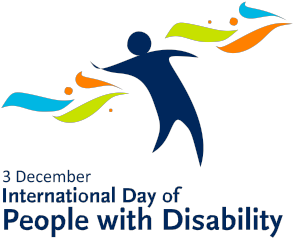 Creative solutions for everyday situationsName:      Can you think of a creative solution to these everyday situations?How could you know that someone is knocking at your door if you can’t hear?  _________________________________________________________________________________________________________________________________________________________________________________________________________________________________________________________How could you answer the phone without speaking?____________________________________________________________________________________________________________________________________________________________________________________________________________________________________________________________________________________How might you tell the time without looking at a clock?____________________________________________________________________________________________________________________________________________________________________________________________________________________________________________________________________________________How could you know when to cross the road safely without being able to see?____________________________________________________________________________________________________________________________________________________________________________________________________________________________________________________________________________________How could you tie your shoelace without using your hands?____________________________________________________________________________________________________________________________________________________________________________________________________________________________________________________________________________________How could you tell when you have poured enough water into a glass without looking?_________________________________________________________________________________________________________________________________________________________________________________________________________________________________________________________How could you climb up a flight of stairs without using your legs?____________________________________________________________________________________________________________________________________________________________________________________________________________________________________________________________________________________How could you warn someone of danger without making a sound?____________________________________________________________________________________________________________________________________________________________________________________________________________________________________________________________________________________How could you play a game of volleyball in the dark?____________________________________________________________________________________________________________________________________________________________________________________________________________________________________________________________________________________How could you read a book without using your hands?____________________________________________________________________________________________________________________________________________________________________________________________________________________________________________________________________________________